1.Subject of these Test Guidelines2.Material Required2.12.22.32.42.53.Method of Examination3.1Number of Growing CyclesThe minimum duration of tests should normally be a single growing cycle.The testing of a variety may be concluded when the competent authority can determine with certainty the outcome of the test.3.2Testing PlaceTests are normally conducted at one place.  In the case of tests conducted at more than one place, guidance is provided in TGP/9 “Examining Distinctness”. 3.3Conditions for Conducting the ExaminationThe tests should be carried out under conditions ensuring satisfactory growth for the expression of the relevant characteristics of the variety and for the conduct of the examination.Because daylight varies, color determinations made against a color chart should be made either in a suitable cabinet providing artificial daylight or in the middle of the day in a room without direct sunlight.  The spectral distribution of the illuminant for artificial daylight should conform with the CIE Standard of Preferred Daylight D 6500 and should fall within the tolerances set out in the British Standard 950, Part I.  These determinations should be made with the plant part placed against a white background.  The color chart and version used should be specified in the variety description.3.4Test Design3.4.13.5Additional TestsAdditional tests, for examining relevant characteristics, may be established.4.Assessment of Distinctness, Uniformity and Stability4.1Distinctness 4.1.1General RecommendationsIt is of particular importance for users of these Test Guidelines to consult the General Introduction prior to making decisions regarding distinctness.  However, the following points are provided for elaboration or emphasis in these Test Guidelines. 4.1.2Consistent DifferencesThe differences observed between varieties may be so clear that more than one growing cycle is not necessary.  In addition, in some circumstances, the influence of the environment is not such that more than a single growing cycle is required to provide assurance that the differences observed between varieties are sufficiently consistent.  One means of ensuring that a difference in a characteristic, observed in a growing trial, is sufficiently consistent is to examine the characteristic in at least two independent growing cycles.4.1.3Clear DifferencesDetermining whether a difference between two varieties is clear depends on many factors, and should consider, in particular, the type of expression of the characteristic being examined, i.e. whether it is expressed in a qualitative, quantitative, or pseudo-qualitative manner.  Therefore, it is important that users of these Test Guidelines are familiar with the recommendations contained in the General Introduction prior to making decisions regarding distinctness.4.1.44.1.5Method of Observation The recommended method of observing the characteristic for the purposes of distinctness is indicated by the following key in the Table of Characteristics (see document TGP/9 “Examining Distinctness”, Section 4 “Observation of characteristics”):Type of observation:  visual (V) or measurement (M)“Visual” observation (V) is an observation made on the basis of the expert’s judgment.  For the purposes of this document, “visual” observation refers to the sensory observations of the experts and, therefore, also includes smell, taste and touch.  Visual observation includes observations where the expert uses reference points (e.g. diagrams, example varieties, side-by-side comparison) or non-linear charts (e.g. color charts).  Measurement (M) is an objective observation against a calibrated, linear scale e.g. using a ruler, weighing scales, colorimeter, dates, counts, etc.In cases where more than one method of observing the characteristic is indicated in the Table of Characteristics (e.g. VG/MG), guidance on selecting an appropriate method is provided in document TGP/9, Section 4.2.4.2Uniformity4.2.1It is of particular importance for users of these Test Guidelines to consult the General Introduction prior to making decisions regarding uniformity.  However, the following points are provided for elaboration or emphasis in these Test Guidelines: For the assessment of uniformity of vegetatively propagated varieties, a population standard of 1% and an acceptance probability of at least 95% should be applied. In the case of a sample size of 15 plants, 1 off-type is allowed.4.3Stability4.3.1In practice, it is not usual to perform tests of stability that produce results as certain as those of the testing of distinctness and uniformity.  However, experience has demonstrated that, for many types of variety, when a variety has been shown to be uniform, it can also be considered to be stable.4.3.2Where appropriate, or in cases of doubt, stability may be further examined by testing a new seed or plant stock to ensure that it exhibits the same characteristics as those shown by the initial material supplied.5.Grouping of Varieties and Organization of the Growing Trial5.1The selection of varieties of common knowledge to be grown in the trial with the candidate varieties and the way in which these varieties are divided into groups to facilitate the assessment of distinctness are aided by the use of grouping characteristics.5.2Grouping characteristics are those in which the documented states of expression, even where produced at different locations, can be used, either individually or in combination with other such characteristics: (a) to select varieties of common knowledge that can be excluded from the growing trial used for examination of distinctness; and (b) to organize the growing trial so that similar varieties are grouped together.5.3The following have been agreed as useful grouping characteristics:5.4Guidance for the use of grouping characteristics, in the process of examining distinctness, is provided through the General Introduction and document TGP/9 “Examining Distinctness”.6.Introduction to the Table of Characteristics6.1Categories of Characteristics                                                                                                                                                                                                       6.1.1Standard Test Guidelines Characteristics
Standard Test Guidelines characteristics are those which are approved by UPOV for examination of DUS and from which members of the Union can select those suitable for their particular circumstances.
6.1.2Asterisked Characteristics
Asterisked characteristics (denoted by *) are those included in the Test Guidelines which are important for the international harmonization of variety descriptions and should always be examined for DUS and included in the variety description by all members of the Union, except when the state of expression of a preceding characteristic or regional environmental conditions render this inappropriate.
6.2States of Expression and Corresponding Notes                                                                                                                                                                                            6.2.1States of expression are given for each characteristic to define the characteristic and to harmonize descriptions.  Each state of expression is allocated a corresponding numerical note for ease of recording of data and for the production and exchange of the description.
6.2.2All relevant states of expression are presented in the characteristic.6.2.3Further explanation of the presentation of states of expression and notes is provided in document TGP/7 “Development of Test Guidelines”.  
6.3Types of Expression
An explanation of the types of expression of characteristics (qualitative, quantitative and pseudo-qualitative) is provided in the General Introduction.
6.4Example Varieties
Where appropriate, example varieties are provided to clarify the states of expression of each characteristic.6.5Legend7.7.7.Table of Characteristics/Tableau des caractères/Merkmalstabelle/Tabla de caracteresTable of Characteristics/Tableau des caractères/Merkmalstabelle/Tabla de caracteresTable of Characteristics/Tableau des caractères/Merkmalstabelle/Tabla de caracteresTable of Characteristics/Tableau des caractères/Merkmalstabelle/Tabla de caracteresTable of Characteristics/Tableau des caractères/Merkmalstabelle/Tabla de caracteresTable of Characteristics/Tableau des caractères/Merkmalstabelle/Tabla de caracteresEnglishfrançaisdeutschespañolExample Varieties
Exemples
Beispielssorten
Variedades ejemploExample Varieties
Exemples
Beispielssorten
Variedades ejemploNote/
Nota1.(*)QNMG/MS/VG(+)very shortvery shorttrès bassetrès bassesehr niedrigmuy baja1very short to shortvery short to shorttrès basse à bassetrès basse à bassesehr niedrig bis niedrigmuy baja a baja2shortshortbassebasseniedrigbajaSalonica No Niji3short to mediumshort to mediumbasse à moyennebasse à moyenneniedrig bis mittelbaja a media4mediummediummoyennemoyennemittelmediaAbleigong5medium to tallmedium to tallmoyenne à hautemoyenne à hautemittel bis hochmedia a alta6talltallhautehautehochaltaRax Artemis7tall to very talltall to very tallhaute à très hautehaute à très hautehoch bis sehr hochalta a muy alta8very tallvery talltrès hautetrès hautesehr hochmuy alta92.(*)QLVG(+)simplesimplesimplesimpleeinfachsimpleSeiren1ternateternateternaireternairedreizähligternadaAbtanatos2biternatebiternatebiternairebiternairedoppelt dreizähligbiternadaRocyellow3triternatetriternatetriternairetriternairedreifach dreizähligtriternada43.QNMG/MS/VG(+)very shortvery shorttrès courtetrès courtesehr kurzmuy corta1very short to shortvery short to shorttrès courte à courtetrès courte à courtesehr kurz bis kurzmuy corta a corta2shortshortcourtecourtekurzcortaAbleigong3short to mediumshort to mediumcourte à moyennecourte à moyennekurz bis mittelcorta a media4mediummediummoyennemoyennemittelmediaAbtanatos5medium to longmedium to longmoyenne à longuemoyenne à longuemittel bis langmedia a larga6longlonglonguelonguelanglargaAbepona7long to very longlong to very longlongue à très longuelongue à très longuelang bis sehr langlarga a muy larga8very longvery longtrès longuetrès longuesehr langmuy larga9EnglishEnglishfrançaisfrançaisdeutschespañolExample Varieties
Exemples
Beispielssorten
Variedades ejemploNote/
Nota4.(*)QNMG/MS/VG(+)very shortvery shorttrès courtetrès courtesehr kurzmuy corta1very short to shortvery short to shorttrès courte à courtetrès courte à courtesehr kurz bis kurzmuy corta a corta2shortshortcourtecourtekurzcortaRocyellow3short to mediumshort to mediumcourte à moyennecourte à moyennekurz bis mittelcorta a media4mediummediummoyennemoyennemittelmediaAbtanatos5medium to longmedium to longmoyenne à longuemoyenne à longuemittel bis langmedia a larga6longlonglonguelonguelanglargaAbizanagi7long to very longlong to very longlongue à très longuelongue à très longuelang bis sehr langlarga a muy larga8very longvery longtrès longuetrès longuesehr langmuy larga95.(*)QNMG/MS/VG(+)very narrowvery narrowtrès étroitetrès étroitesehr schmalmuy estrecha1very narrow to narrowvery narrow to narrowtrès étroite à étroitetrès étroite à étroitesehr schmal bis schmalmuy estrecha a estrecha2narrownarrowétroiteétroiteschmalestrechaRocyellow3narrow to mediumnarrow to mediumétroite à moyenneétroite à moyenneschmal bis mittelestrecha a media4mediummediummoyennemoyennemittelmediaAbtanatos5medium to broadmedium to broadmoyenne à largemoyenne à largemittel bis breitmedia a ancha6broadbroadlargelargebreitanchaAbleigong7broad to very broadbroad to very broadlarge à très largelarge à très largebreit bis sehr breitancha muy ancha8very broadvery broadtrès largetrès largesehr breitmuy ancha96.(*)QLVG(+)simplesimplesimplesimpleeinfachsimpleSeiren1ternateternateternaireternairedreizähligternadaAbleigong2biternatebiternatebiternairebiternairedoppelt dreizähligbiternadaAbperkons3triternatetriternatetriternairetriternairedreifach dreizähligtriternadaRocyellow4EnglishEnglishfrançaisfrançaisdeutschespañolExample Varieties
Exemples
Beispielssorten
Variedades ejemploNote/
Nota7.QNMG/MS/VG(+)very shortvery shorttrès courtetrès courtesehr kurzmuy corta1very short to shortvery short to shorttrès courte à courtetrès courte à courtesehr kurz bis kurzmuy corta a corta2shortshortcourtecourtekurzcortaRax Artemis3short to mediumshort to mediumcourte à moyennecourte à moyennekurz bis mittelcorta a media4mediummediummoyennemoyennemittelmediaAbizanagi5medium to longmedium to longmoyenne à longuemoyenne à longuemittel bis langmedia a larga6longlonglonguelonguelanglargaAbperkons7long to very longlong to very longlongue à très longuelongue à très longuelang bis sehr langlarga a muy larga8very longvery longtrès longuetrès longuesehr langmuy larga98.(*)QNMG/MS/VG(+)very shortvery shorttrès courtetrès courtesehr kurzmuy corta1very short to shortvery short to shorttrès courte à courtetrès courte à courtesehr kurz bis kurzmuy corta a corta2shortshortcourtecourtekurzcortaAbleigong3short to mediumshort to mediumcourte à moyennecourte à moyennekurz bis mittelcorta a media4mediummediummoyennemoyennemittelmediaM Pink5medium to longmedium to longmoyenne à longuemoyenne à longuemittel bis langmedia a larga6longlonglonguelonguelanglargaAbperkons7long to very longlong to very longlongue à très longuelongue à très longuelang bis sehr langlarga a muy larga8very longvery longtrès longuetrès longuesehr langmuy larga99.(*)QNMG/MS/VG(+)very narrowvery narrowtrès étroitetrès étroitesehr schmalmuy estrecha1very narrow to narrowvery narrow to narrowtrès étroite à étroitetrès étroite à étroitesehr schmal bis schmalmuy estrecha a estrecha2narrownarrowétroiteétroiteschmalestrecha3narrow to mediumnarrow to mediumétroite à moyenneétroite à moyenneschmal bis mittelestrecha a media4mediummediummoyennemoyennemittelmediaM Pink5medium to broadmedium to broadmoyenne à largemoyenne à largemittel bis breitmedia a ancha6broadbroadlargelargebreitanchaRax Ariadne7broad to very broadbroad to very broadlarge à très largelarge à très largebreit bis sehr breitancha muy ancha8very broadvery broadtrès largetrès largesehr breitmuy ancha9EnglishEnglishfrançaisfrançaisdeutschespañolExample Varieties
Exemples
Beispielssorten
Variedades ejemploNote/
Nota10.QNVGlightlightclaireclairehellclaraAya Poissy1mediummediummoyennemoyennemittelmediaAbperkons2darkdarkfoncéefoncéedunkeloscuraRocyellow311.QNVGabsent or weakabsent or weakabsente ou faibleabsente ou faiblefehlend oder geringausente o débilAbperkons1mediummediummoyennemoyennemittelmedioM Pink2strongstrongfortefortestarkfuerteRax Lycia312.(*)QNMG/MS/VGvery fewvery fewtrès petittrès petitsehr wenigemuy bajoAbumbreon1fewfewpetitpetitwenigebajoAbizanagi2mediummediummoyenmoyenmittelmedioAbperkons3manymanygrandgrandvielealtoRax Phytalos4very manyvery manytrès grandtrès grandsehr vielemuy altoRocyellow513.(*)QNMG/MS/VG(+)very thinvery thintrès mincetrès mincesehr dünnmuy delgado1thinthinmincemincedünndelgado2mediummediummoyennemoyennemittelmedioM Pink3thickthicképaisseépaissedickgruesoAbizanagi4very thickvery thicktrès épaissetrès épaissesehr dickmuy gruesoAbtanatos514.PQVG(+)light greenlight greenvert clairvert clairhellgrünverde claroAbxocolt1medium greenmedium greenvert moyenvert moyenmittelgrünverde medioAbavesca2dark greendark greenvert foncévert foncédunkelgrünverde oscuroAbtanatos3purplepurplepourprepourprepurpurnpúrpuraAblackest4green and purplegreen and purplevert et pourprevert et pourpregrün und purpurnverde y púrpuraRax Europe5greyish purplegreyish purplepourpre grisâtrepourpre grisâtregräulichpurpurnpúrpura grisáceoAbperkons6EnglishEnglishfrançaisfrançaisdeutschespañolExample Varieties
Exemples
Beispielssorten
Variedades ejemploNote/
Nota15.(*)QLVG(+)(a)singlesinglesimplesimpleeinfachsimpleRax Lycia1semi-doublesemi-doublesemi-doublesemi-doublehalbgefülltsemidobleRax Ariadne2doubledoubledoubledoublegefülltdobleM White316.(*)QNMG/MS/VG(+)(a)very smallvery smalltrès petittrès petitsehr kleinmuy pequenõ1very small to smallvery small to smalltrès petit à petittrès petit à petitsehr klein bis kleinmuy pequenõ a pequenõ2smallsmallpetitpetitkleinpequenõRax Hades3small to mediumsmall to mediumpetit à moyenpetit à moyenklein bis mittelpequenõ a medio4mediummediummoyenmoyenmittelmedioRax Lycia5medium to largemedium to largemoyen à grandmoyen à grandmittel bis großmedio a grande6largelargegrandgrandgroßgrandeRocyellow7large to very largelarge to very largegrand à très grandgrand à très grandgroß bis sehr großgrande a muy grande8very largevery largetrès grandtrès grandsehr großmuy grande917.QNMG/MS/VG(+)(a)very shortvery shorttrès bassetrès bassesehr niedrigmuy baja1very short to shortvery short to shorttrès basse à bassetrès basse à bassesehr niedrig bis niedrigmuy baja a baja2shortshortbassebasseniedrigbajaRocyellow3short to mediumshort to mediumbasse à moyennebasse à moyenneniedrig bis mittelbaja a media4mediummediummoyennemoyennemittelmediaAbperkons5medium to tallmedium to tallmoyenne à hautemoyenne à hautemittel bis hochmedia a alta6talltallhautehautehochaltaAbleigong7tall to very talltall to very tallhaute à très hautehaute à très hautehoch bis sehr hochalta a muy alta8very tallvery talltrès hautetrès hautesehr hochmuy alta9EnglishEnglishfrançaisfrançaisdeutschespañolExample Varieties
Exemples
Beispielssorten
Variedades ejemploNote/
Nota18.(*)QNMG/MS/VG(a)very fewvery fewtrès petittrès petitsehr wenigemuy bajoRax Artemis1very few to fewvery few to fewtrès petit à petittrès petit à petitsehr wenige bis wenigemuy bajo a bajo2fewfewpetitpetitwenigebajo3few to mediumfew to mediumpetit à moyenpetit à moyenwenige bis mittelbajo a medio4mediummediummoyenmoyenmittelmedioAya Poissy5medium to manymedium to manymoyen à grandmoyen à grandmittel bis vielemedio a alto6manymanygrandgrandvielealtoAbperkons7many to very manymany to very manygrand à très grandgrand à très grandviele bis sehr vielealto a muy alto8very manyvery manytrès grandtrès grandsehr vielemuy alto919.QNVG(+)(a)absent or very smallabsent or very smallabsente ou très petiteabsente ou très petitefehlend oder sehr kleinausente o muy pequeño1smallsmallpetitepetitekleinpequeño2mediummediummoyennemoyennemittelmedio3largelargegrandegrandegroßgrande4very largevery largetrès grandetrès grandesehr großmuy grande520.QNMG/MS/VG(+)(a), (b)very shortvery shorttrès courtetrès courtesehr kurzmuy corta1very short to shortvery short to shorttrès courte à courtetrès courte à courtesehr kurz bis kurzmuy corta a corta2shortshortcourtecourtekurzcortaAbperkons3short to mediumshort to mediumcourte à moyennecourte à moyennekurz bis mittelcorta a media4mediummediummoyennemoyennemittelmediaRax Lycia5medium to longmedium to longmoyenne à longuemoyenne à longuemittel bis langmedia a larga6longlonglonguelonguelanglargaAbleigong7long to very longlong to very longlongue à très longuelongue à très longuelang bis sehr langlarga a muy larga8very longvery longtrès longuetrès longuesehr langmuy larga9EnglishEnglishfrançaisfrançaisdeutschespañolExample Varieties
Exemples
Beispielssorten
Variedades ejemploNote/
Nota21.QNMG/MS/VG(+)(a), (b)very narrowvery narrowtrès étroitetrès étroitesehr schmalmuy estrecha1very narrow to narrowvery narrow to narrowtrès étroite à étroitetrès étroite à étroitesehr schmal bis schmalmuy estrecha a estrecha2narrownarrowétroiteétroiteschmalestrechaRax Lycia3narrow to mediumnarrow to mediumétroite à moyenneétroite à moyenneschmal bis mittelestrecha a media4mediummediummoyennemoyennemittelmediaM White5medium to broadmedium to broadmoyenne à largemoyenne à largemittel bis breitmedia a ancha6broadbroadlargelargebreitanchaAbizanagi7broad to very broadbroad to very broadlarge à très largelarge à très largebreit bis sehr breitancha muy ancha8very broadvery broadtrès largetrès largesehr breitmuy ancha922.(*)PQVG(a), (b), (c)RHS Colour Chart (indicate reference number)RHS Colour Chart (indicate reference number)Code RHS des couleurs (indiquer le numéro de référence)Code RHS des couleurs (indiquer le numéro de référence)RHS-Farbkarte (Nummer angeben)Carta de colores RHS (indíquese el número de referencia)23.(*)PQVG(a), (b), (c)RHS Colour Chart (indicate reference number)RHS Colour Chart (indicate reference number)Code RHS des couleurs (indiquer le numéro de référence)Code RHS des couleurs (indiquer le numéro de référence)RHS-Farbkarte (Nummer angeben)Carta de colores RHS (indíquese el número de referencia)24.(*)PQVG(+)(a), (b), (c)nonenoneaucuneaucunekeineausente1at baseat baseà la baseà la basean der Basisen la baseSeiren2basal halfbasal halfmoitié basalemoitié basalebasale Hälfteen la mitad basalAbairesekui3distal halfdistal halfmoitié distalemoitié distaledistale Hälfteen la mitad distal4at apexat apexà l’extrémitéà l’extrémitéan der Spitzeen el ápice5marginal partmarginal partpartie marginalepartie marginaleam Randen la zona del bordeAbepona6central partcentral partpartie centralepartie centralemittlerer Teilen la zona centralAbsalecami7throughoutthroughoutpartoutpartoutüberallen la totalidad8EnglishEnglishfrançaisfrançaisdeutschespañolExample Varieties
Exemples
Beispielssorten
Variedades ejemploNote/
Nota25.PQVG(+)(a), (b), (c)solidsoliduniformeuniformeganzflächiguniforme1flushedflusheddiffusediffuseflächigdifusa2stripedstripedstriéestriéegestreiften rayas3irregularirregularirrégulièreirrégulièreunregelmäßigirregular426.(*)PQVG(a), (b), (c)RHS Colour Chart (indicate reference number)RHS Colour Chart (indicate reference number)Code RHS des couleurs (indiquer le numéro de référence)Code RHS des couleurs (indiquer le numéro de référence)RHS-Farbkarte (Nummer angeben)Carta de colores RHS (indíquese el número de referencia)27.(*)PQVG(+)(a), (b), (c)nonenoneaucuneaucunekeineausente1at baseat baseà la baseà la basean der Basisen la base2basal halfbasal halfmoitié basalemoitié basalebasale Hälfteen la mitad basal3distal halfdistal halfmoitié distalemoitié distaledistale Hälfteen la mitad distal4at apexat apexà l’extrémitéà l’extrémitéan der Spitzeen el ápice5marginal partmarginal partpartie marginalepartie marginaleam Randen la zona del borde6central partcentral partpartie centralepartie centralemittlerer Teilen la zona central7throughoutthroughoutpartoutpartoutüberallen la totalidad828.PQVG(+)(a), (b), (c)solidsoliduniformeuniformeganzflächiguniforme1flushedflusheddiffusediffuseflächigdifusa2stripedstripedstriéestriéegestreiften rayas3irregularirregularirrégulièreirrégulièreunregelmäßigirregular4EnglishEnglishfrançaisfrançaisdeutschespañolExample Varieties
Exemples
Beispielssorten
Variedades ejemploNote/
Nota29.(*)PQVG(a), (b), (c)RHS Colour Chart (indicate reference number)RHS Colour Chart (indicate reference number)Code RHS des couleurs (indiquer le numéro de référence)Code RHS des couleurs (indiquer le numéro de référence)RHS-Farbkarte (Nummer angeben)Carta de colores RHS (indíquese el número de referencia)30.(*)PQVG(a), (b), (c)RHS Colour Chart (indicate reference number)RHS Colour Chart (indicate reference number)Code RHS des couleurs (indiquer le numéro de référence)Code RHS des couleurs (indiquer le numéro de référence)RHS-Farbkarte (Nummer angeben)Carta de colores RHS (indíquese el número de referencia)31.PQVG(+)(a), (b), (c)nonenoneaucuneaucunekeineausente1at baseat baseà la baseà la basean der Basisen la base2basal halfbasal halfmoitié basalemoitié basalebasale Hälfteen la mitad basal3distal halfdistal halfmoitié distalemoitié distaledistale Hälfteen la mitad distal4at apexat apexà l’extrémitéà l’extrémitéan der Spitzeen el ápice5marginal partmarginal partpartie marginalepartie marginaleam Randen la zona del borde6central partcentral partpartie centralepartie centralemittlerer Teilen la zona central7longitudinal stripeslongitudinal stripesstries longitudinalesstries longitudinalesLängsstreifenen rayas longitudinales8throughoutthroughoutpartoutpartoutüberallen la totalidad932.PQVG(+)(a), (b), (c)solidsoliduniformeuniformeganzflächiguniforme1flushedflusheddiffusediffuseflächigdifusa2stripedstripedstriéestriéegestreiften rayas3irregularirregularirrégulièreirrégulièreunregelmäßigirregular4EnglishEnglishfrançaisfrançaisdeutschespañolExample Varieties
Exemples
Beispielssorten
Variedades ejemploNote/
Nota33.(*)PQVG(a), (b), (c)RHS Colour Chart (indicate reference number)RHS Colour Chart (indicate reference number)Code RHS des couleurs (indiquer le numéro de référence)Code RHS des couleurs (indiquer le numéro de référence)RHS-Farbkarte (Nummer angeben)Carta de colores RHS (indíquese el número de referencia)34.PQVG(+)(a), (b), (c)nonenoneaucuneaucunekeineausente1at baseat baseà la baseà la basean der Basisen la base2basal halfbasal halfmoitié basalemoitié basalebasale Hälfteen la mitad basal3distal halfdistal halfmoitié distalemoitié distaledistale Hälfteen la mitad distal4at apexat apexà l’extrémitéà l’extrémitéan der Spitzeen el ápice5marginal partmarginal partpartie marginalepartie marginaleam Randen la zona del borde6central partcentral partpartie centralepartie centralemittlerer Teilen la zona central7longitudinal stripeslongitudinal stripesstries longitudinalesstries longitudinalesLängsstreifenen rayas longitudinales8throughoutthroughoutpartoutpartoutüberallen la totalidad935.PQVG(+)(a), (b), (c)solidsoliduniformeuniformeganzflächiguniforme1flushedflusheddiffusediffuseflächigdifusa2stripedstripedstriéestriéegestreiften rayas3irregularirregularirrégulièreirrégulièreunregelmäßigirregular436.QNVG(+)(a), (b)absent or weakabsent or weakabsentes ou faiblesabsentes ou faiblesfehlend oder geringausentes o débilesM White1mediummediummoyennesmoyennesmittelmediasAbumbreon2strongstrongfortesfortesstarkfuertesSeiren3EnglishEnglishfrançaisfrançaisdeutschespañolExample Varieties
Exemples
Beispielssorten
Variedades ejemploNote/
Nota37.(*)QNVG(+)(a), (b)absent or weakabsent or weakabsente ou faibleabsente ou faiblefehlend oder geringausente o débilM White1mediummediummoyennemoyennemittelmediaAbumbreon2strongstrongfortefortestarkfuerteAbairesekui338.QNVG(a), (b)absent or weakabsent or weakabsente ou faibleabsente ou faiblefehlend oder geringausente o débilAbavesca1mediummediummoyennemoyennemittelmedioM White2strongstrongfortefortestarkfuerteRax Europe339.PQVG(d)yellowyellowjaunejaunegelbamarillo1orangeorangeorangeorangeorangenaranja2purplepurplepourprepourprepurpurnpúrpura3violetvioletvioletvioletviolettvioleta440.PQVG(d)greengreenvertvertgrünverde1yellowyellowjaunejaunegelbamarillo2purplepurplepourprepourprepurpurnpúrpura3violetvioletvioletvioletviolettvioleta4CharacteristicsExample VarietiesNoteCharacteristicsExample VarietiesNoteCharacteristicsExample VarietiesNoteCharacteristicsExample VarietiesNoteCharacteristicsExample VarietiesNote
[End of document]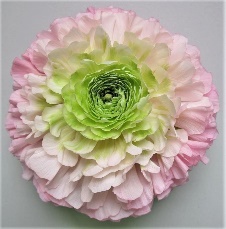 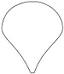 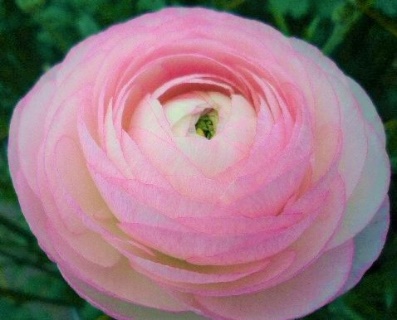 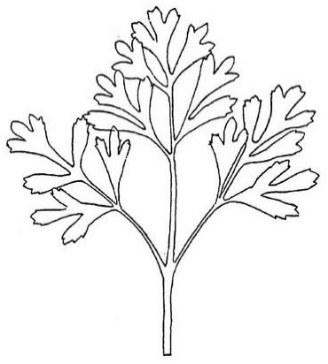 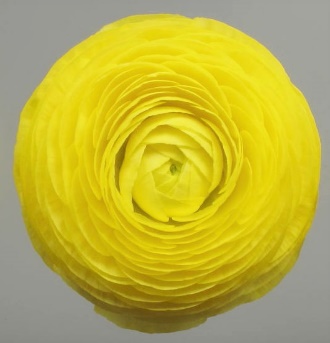 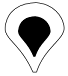 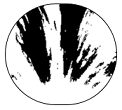 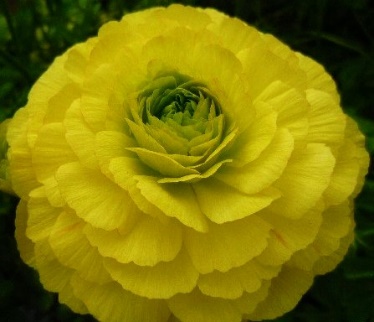 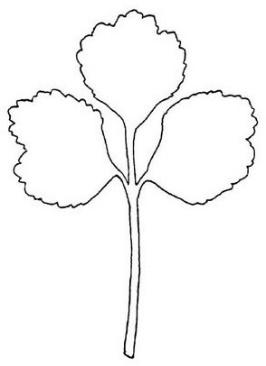 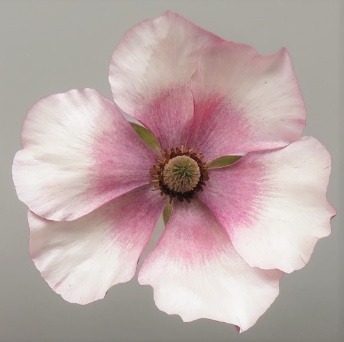 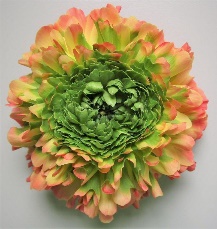 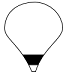 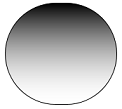 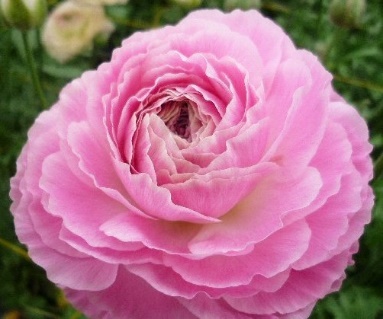 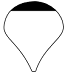 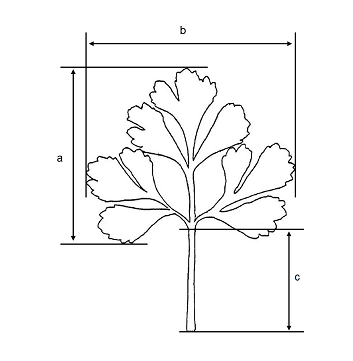 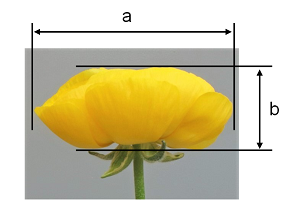 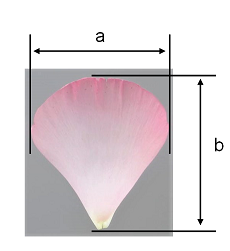 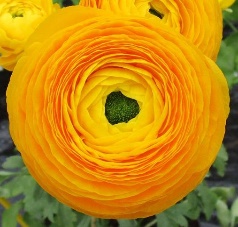 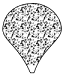 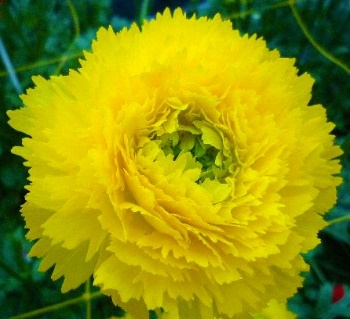 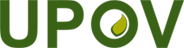 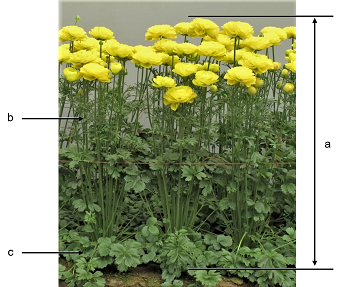 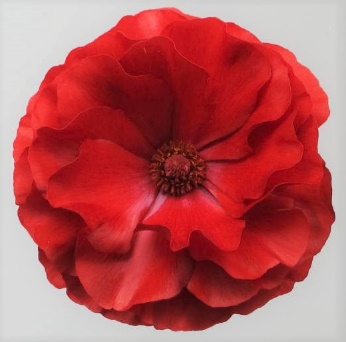 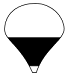 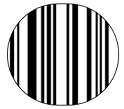 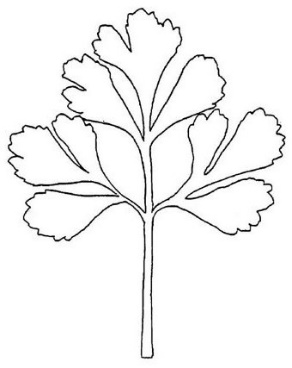 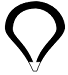 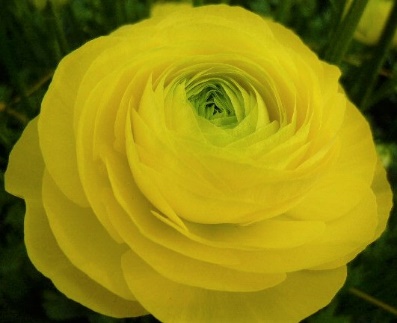 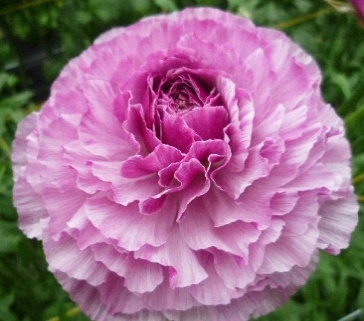 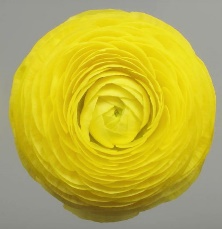 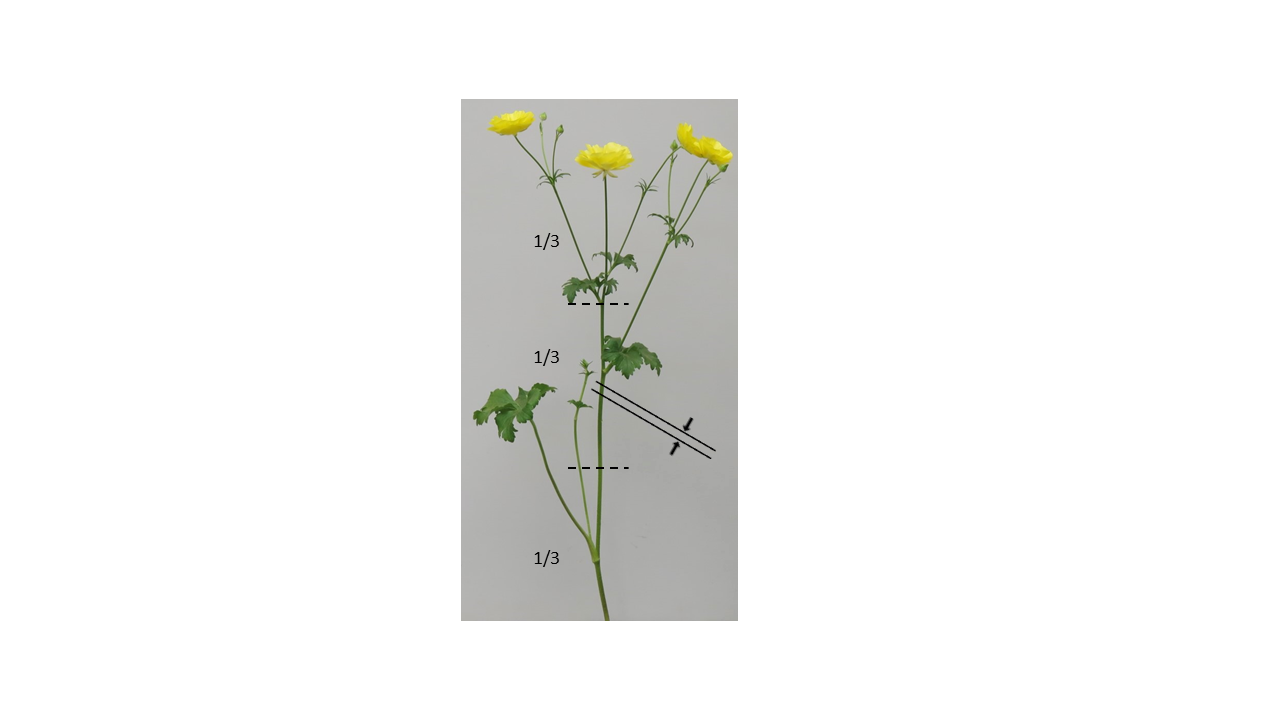 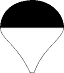 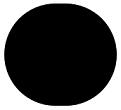 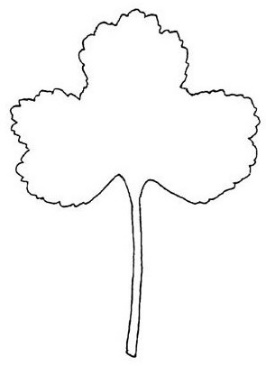 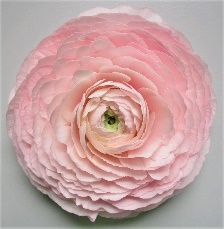 